Технологическая карта
старшая группаЗадачиРазвивать экологическое мышление в процессе проведения элементарных опытов.Познакомить детей с переходом воды из твердого состояния (льда) в жидкое и наоборот.Учить вести себя так, чтобы не навредить природе.Познакомить детей с источниками загрязнения воздуха и воды.Продолжать изучать роль воздуха и воды для всего живого на Земле.ТемаЗадачиСодержаниеДидактический и наглядный материалСентябрь, «ВОЗДУХ»Сентябрь, «ВОЗДУХ»Сентябрь, «ВОЗДУХ»Сентябрь, «ВОЗДУХ»Источники загрязнения воздухаПродолжать знакомить детей с источниками загрязнения воздуха, объяснить детям, что и люди могут загрязнять воздух. Воспитывать бережное отношение к окружающей среде.Знать как люди могут навредить природе, загрязняя ее. Что мы должны сделать, чтобы этого не было. Знать источники загрязнения воздуха (заводы, фабрики, ТЭЦ).Фотографии, рисунки, д\и «Где бы ты хотел жить?» (где чисто и нет трубы с черным дымом).Картинки с изображением людей, которые загрязняют атмосферу (машины).Практическая часть (исследовательская работа)Продолжать знакомить детей со свойствами воздуха: двигается, может пахнуть, воздух вокруг нас.1. Знать, как увидеть воздух?2. Имеет ли воздух запах?3. Где живет? и т.д.Оборудование для работы в мини-лабораторииБеседа: «Чем мы дышим?»Продолжать воспитывать у детей бережное отношение к природе, не загрязнять окружающую среду. Деревья служат нам как фильтр (очищают воздух). Вот почему в лесу чистый воздух.Знать, почему нельзя вырубать леса. Беречь деревья. Быть экологически грамотным.Фотографии, иллюстрации леса.Сравнить лес густой, красивый и вырубленный, когда одни пеньки.Зачем живым существам нужен воздух?Учить детей высказывать свою точку зрения, смогут ли люди прожить без воздуха. Без воды человек может прожить несколько дней, а вот без воздуха – это невозможно.Знать роль воздуха в жизни людей и животныхМаленькие зеркальца для всех детей в группе.Октябрь, «ВОДА»Октябрь, «ВОДА»Октябрь, «ВОДА»Октябрь, «ВОДА»Источники загрязнения водоемов.Продолжать знакомить детей с источниками загрязнения водоемов, которые сбрасывают мусор, отходы, сливы в реки (а в грязной воде рыбы жить не могут).Знать, как нужно вести себя на берегу реки. Знать источники загрязнения рек.Иллюстрации с изображением отдыхающих по берегу реки, которые выбрасывают мусор. Фотографии озера «Байкал».Практическая часть (исследовательская работа).Продолжать знакомить детей со свойствами воды. Показать в практике три t0 воды, подготовить детей к понятию «пар». Знать, какой температуры бывает вода? Свойства воды (прозрачная, закрашивается, чистая, грязная).Пахнет ли вода?Оборудование для работы в лаборатории.Кто живет в воде?Продолжать знакомить детей с обитателями водоемов (рыбы, лягушки, водомерки). Дать понятие, что они без воды, не могут жить, вода – это их дом.Знать жителей водоемов, их особенности. Что нужно сделать, чтобы рыбам, лягушкам, водомеркам жилось хорошо в водоемах. Знать, что в реке живут одни рыбы, а в море – другие.Иллюстрации с изображением разных рыб, живущих в разных водоемах (море, озеро, река).«Где мы берем воду?»Продолжать знакомить детей с источниками воды. Вспомнить, где живет вода дома и где в природе? Дать понятие экономно обращаться с водой.Знать, где живет вода в доме (кран, стакан, чайник, аквариум и др.). В природе (дождь, река, ручей, лужа). Уметь экономно обращаться с водой в быту.Иллюстрации: аквариум, кран, стакан, река, озеро, дождь.Как человек пользуется водой.Ноябрь, «ВОЗДУХ», «ВОДА»Ноябрь, «ВОЗДУХ», «ВОДА»Ноябрь, «ВОЗДУХ», «ВОДА»Ноябрь, «ВОЗДУХ», «ВОДА»Беседа: «Роль воды в появлении жизни на планете Земля»Дать детям понятие, что все живое на Земле произошло из воды. Под воздействием солнечных лучей появились первые живые существа.Знать, как образовались на нашей планете: моря, озера, океаны, вода отступила и появилась суша, большую роль играет вода и на суше.Фотографии океанов, морей, озер и рек, озера Байкал.Рассмотреть глобус, фотографии морских рыб, растений.Рисование «Воздушные шары»Закрепить знания о воздушных шарах, как они передвигаются по воздуху. Как можно определить направление ветра? (Эксперимент с воздушным шаром).Знать, как правильно определить направление ветра? Сможет ли тяжелый шар взлететь? Куда дует ветер, туда и шар летит.Фотографии с изображением воздушного шара. Макет воздушного шара, вертушка.Игра «Какой бывает вода?» (Волшебная палочка)Расширять представления детей о воде, какой она может быть? Вода может быть: газированной, горячей, холодной, водопроводной и т.д.Знать, какой бывает вода, уточнить, где живет вода в природе. Знать, какой может быть вода: горячей, холодной, дождь, лед, снег.Иллюстрации: рек, морей, ручейков, снежные сугробы, кран.Чтение художественного произведения «Родник».Чтение отрывка из сказки А.С. Пушкина «Сказка о царе Салтане»Познакомить детей с описанием природного явления (ветер) в сказках. Автор представляет ветер как одушевленное лицо, могучий великан, который видит все.Знать такое явление природы как ветер, уметь использовать его. Знать, что ветер передвигается по всей планете.Платочки для каждого ребенка, иллюстрации с изображением ветра; мельница; голые деревья качаются от ветра.Декабрь, «ВОЗДУХ»Декабрь, «ВОЗДУХ»Декабрь, «ВОЗДУХ»Декабрь, «ВОЗДУХ»Рисование «Крылатые семена»Вспомнить с детьми почему семена называют крылатыми, какую роль играет ветер в размножении деревьев.Знать, что ветер разносит поспевшие семена деревьев, растений, цветов.Бережно относиться к растениям.Гербарий цветов, семян тополя, клена. Иллюстрации: леса, поля.Прослушивание записи ветра.Дидактическая игра «Ветер – хорошо и плохо»Сравнить с детьми безветренную погоду и когда очень ветрено. Закрепить с детьми понятия «летний ветерок» и «февральский холодный ветер».Знать, зачем нужен птицам воздух, знать зимующих и перелетных птиц. Игра «Чей хвост?» Выслушать мнение детей: почему птицы летают?Альбомы с фотографиями птиц, зимующих и перелетных. Запись голосов птиц, материал к дидактической игре.Практическое занятие (исследовательская работа) «Угадай по запаху».Познакомить детей со свойством воздуха, может иметь запах, запах может быть разным, зависит от вещества, в который попал воздух.Знать, что у воздуха может быть запах, дети должны с закрытыми глазами определить запах: йода, духов, апельсина, лекарства и сделать вывод.Оборудование для  работы в лаборатории (баночки темного цвета внутри вата с запахом).Январь, «ВОДА»Январь, «ВОДА»Январь, «ВОДА»Январь, «ВОДА»Практическая часть (исследовательская работа)Ознакомление детей со свойствами воды. Познакомить с процессом фильтрации. Развивать навыки в проведении опытов.Знать свойства воды: - отсутствие собственной формы;- прозрачность;- вода растворитель. Объяснить, почему вода нуждается в очистке.Оборудование для работы в лаборатории.«Круговорот воды в природе»Дать первое представление о круговороте воды в природе. Расширить знания детей о значении воды в жизни человека.Знать, что такое круговорот воды в природе; источники питьевой воды; жизнь и болезни водоемов. Прививать бережное отношение к воде.Картина «Круговорот воды в природе», рисунки, фотографии водоемов.Изготовить фильтр для очистки водыУчить детей готовить оборудование для практической части (фильтр), объяснить его назначение.Знать и уметь приготовить простейшее оборудование (фильтр) для практических занятий в лаборатории, уметь объяснить его назначение.Материал для изготовления фильтра для каждого ребенка.Болезни водоемовПознакомить детей с понятием «болезни водоемов». Что нужно делать, чтобы их избежать. Воспитывать экологически грамотных людей.Знать, что каждый водоем – это живой организм. В нем живут, развиваются, рождаются и умирают. Сама вода в водоемах постоянно меняется. Также изменение воды связано с деятельностью человека.Иллюстрации с изображением чистых водоемов (рек, озер, морей, родников) и засоренных человеком. Прослушивание плескания воды.Февраль, «ВОЗДУХ» и «ВОДА»Февраль, «ВОЗДУХ» и «ВОДА»Февраль, «ВОЗДУХ» и «ВОДА»Февраль, «ВОЗДУХ» и «ВОДА»«Невидимка-воздух»Продолжать знакомить детей с понятием «невидимый». Как можно увидеть воздух? Он передвигается с помощью ветра.Знать, что воздух нельзя увидеть без проведения специальных опытов, но его можно услышать, почувствовать. Это ветер – он может быть холодным, теплым и даже горячим.Иллюстрации с изображением ветра разной силы. Чтение отрывка А.С. Пушкина «О спящей царевне».Чтение сказки «Два ручья»Учить детей внимательно слушать произведение, отвечать на вопросы по тексту. Учить детей точно, выразительно и ясно излагать мысли, сравнивать поступки и характеры.Учить правильно отвечать на поставленный вопрос по содержанию текста, сравнивать поступки героев.Иллюстрации к произведению, дидактическая игра «Хорошо-плохо»Аппликация: 
«Кто живет в воде?»Развивать интерес у детей к методу «обрывания». Развивать чувство композиции, учить гармонично размещать все детали на листе бумаги. Учить подбирать бумагу нужных цветов.Знать, как выполняется работа методом обрывания». Уметь правильно подобрать цвета бумаги, работу довести до конца. Материал для аппликации (ножницы, бумага, клей и т.д.)Рисование: «Ветер»Познакомить детей с тем как можно нарисовать ветер, чтобы по рисунку можно было определить силу и направление ветра. Развивать у детей фантазию. Уметь нарисовать ветер так, чтобы была понятна его сила и направление. Уметь рассказать о том, что нарисовали.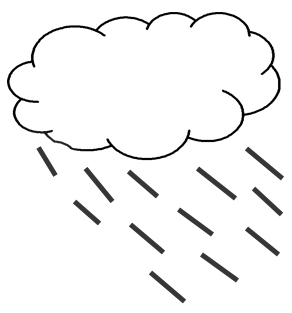 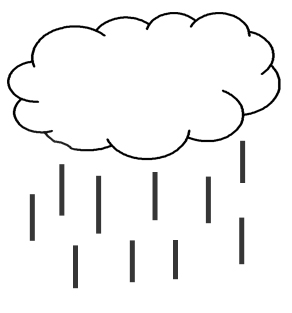 Материал для рисования (альбомы, краски и т.д.)Март, «ВОЗДУХ»Март, «ВОЗДУХ»Март, «ВОЗДУХ»Март, «ВОЗДУХ»Практическая часть (исследовательская работа)Заинтересовать детей в проведении опытов, привлекать детей участвовать в этом процессе. Учить правильно делать выводы.Знать, как правильно работать с вертушками. Отвечать обоснованно на вопросы: Что полетит? Есть ли воздух в воде? Подуй в трубочку.Оборудование для работы в лаборатории.Легкие планеты.Познакомить детей с понятием «легкие планеты». Учить детей заботиться о деревьях. Воспитывать экологически грамотных детей.Знать, почему деревья называют «легкими планеты». Как нужно заботиться о деревьях (не ломать веток). Почему в лесу всегда свежий воздух? Лес это чей дом?Иллюстрации с изображением лесов, кустарников.Художественная литература.Мы иллюстраторы (иллюстрации к стихотворению 
И. Макманова «Ветрено»)Учить детей иллюстрировать стихи, понимать содержание стихотворения, чтобы суметь нарисовать к нему иллюстрации.Уметь через рисунок передать текст стихотворения, правильно подобрать цвет красок.Материал для рисования (альбом, краски и т.д.)Невидимка-воздухПродолжать знакомить с понятием «воздух»,  закрепить его свойства и роль в жизни людей и всего живого. Хоть мы его и не видим, но воздух есть везде вокруг нас.Знать свойства и роль воздуха. Знать, как можно увидеть воздух и какие опыты для этого нужно провести. Игра «Раздувайся пузырь да не лопайся».Иллюстрации с изображением ветра. Художественная литература, дидактические  игры.Апрель, «Вода»Апрель, «Вода»Апрель, «Вода»Апрель, «Вода»Наблюдение за сосулькойПродолжать знакомить детей с состоянием воды в природе. Откуда появляются сосульки. Вспомнить три состояния воды:    твердое → жидкое → газообразное. Сосулька – это какое состояние воды?Знать, что такое сосулька, ее происхождение. Из-за чего сосулька превращается в воду? Поддержать интерес к природе и ее законам.Дидактическая игра «Хорошо-плохо».Загадки про весну.Чтение сказки «Живая вода»Продолжать знакомить детей с произведениями о воде разных народов. Дать детям понятие «живая вода». Учить внимательно слушать произведение.Знать содержание сказки народов Сибири «Живая вода». Уметь рассказать ее содержание, отвечать на вопросы по содержанию сказки.Иллюстрации к сказке.Беседа «Какой бывает вода весной?»Продолжать знакомить детей с состоянием воды в природе в разное время года. Что происходит с водой весной? Закрепить признаки весны.Знать, что происходит весной с водой (бегут ручьи, все тает, сосульки). Вода превращается из твердого состояния (лед) в жидкое. Уметь сравнить весну с зимой. Иллюстрации с изображением весны (ранняя весна, поздняя весна). Поговорки, приметы. Прослушивание музыки из муз. произв. «Времена года»Рисование: «Рыбы – обитатели водоемов»Учить детей составлять изображение рыбы по частям:  вытянутое туловище из двух дуг, плавники, хвост. Учить детей рисовать нетрадиционной техникой.Знать, как составить изображение рыбы по частям. Уметь рисовать нетрадиционной техникой (пальцами). Правильно подбирать цвета и оттенки.Материал для рисования (альбом, краски и т.д.)Май, «ВОЗДУХ» и «ВОДА»Май, «ВОЗДУХ» и «ВОДА»Май, «ВОЗДУХ» и «ВОДА»Май, «ВОЗДУХ» и «ВОДА»«Как мы дышим?» Познакомить детей с органами дыхания человека и животных. Уточнить понятие, что всему живому нужен чистый воздух, грязный – вредит здоровью.Знать органы дыхания человека. В зеркальце рассмотреть носовые проходы. Уметь внимательно относиться к своему здоровью с детства.Детская энциклопедия. Зеркальца для каждого ребенка индивидуально.Моделирование «Маленькие человечки»Познакомить детей с понятием 
модель → моделирование. Учить детей моделировать жидкое, твердое, газообразное состояние воды. Вызвать интерес к моделированию.Знать, что такое модель и моделирование. Иметь представление о маленьких человечках. Интерес к моделированию.На каждого ребенка пакет с моделями (маленькие человечки).Сочини экологическую сказкуРазвивать фантазию у детей, видеть положительные и отрицательные поступки людей по отношению к природе. Воспитывать экологически грамотного ребенка.Уметь сочинить экологическую сказку, знать, чем она должна отличатся от обыкновенных сказок. Что можно делать, находясь в лесу? На берегу реки, озера и чего нельзя? Почему?Музыкальное сопровождение. Образец экологической сказки. Иллюстрации, по которым можно создать сказку.Где живут капельки?Закрепить понятие, что вода состоит из капелек воды, когда их много скапливается в одном месте образуются водоемы: реки, озера, моря. Закрепить умение моделировать.Знать, из чего состоят водоемы. Знать три состояния воды, уметь их показать с помощью моделирования и рассказать о том, что они смоделировали.Иллюстрации: дождь, снег, реки, лужи, моря.Музыкальное сопровождение: модели на каждого ребенка. 